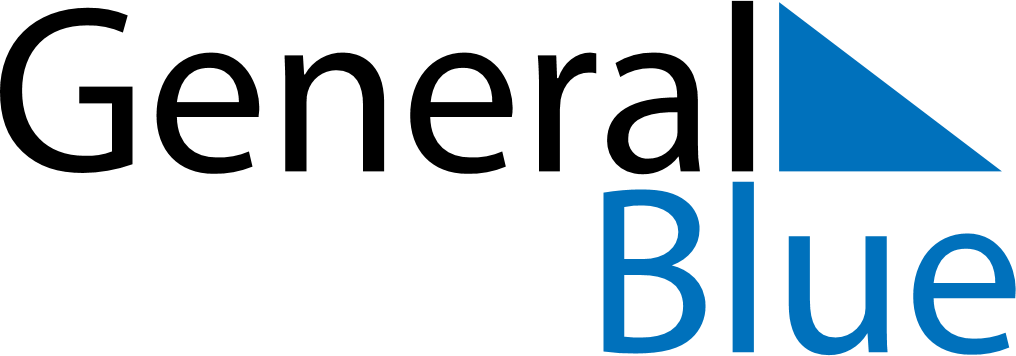 February 2024February 2024February 2024February 2024February 2024February 2024Shchuchyn, Grodnenskaya, BelarusShchuchyn, Grodnenskaya, BelarusShchuchyn, Grodnenskaya, BelarusShchuchyn, Grodnenskaya, BelarusShchuchyn, Grodnenskaya, BelarusShchuchyn, Grodnenskaya, BelarusSunday Monday Tuesday Wednesday Thursday Friday Saturday 1 2 3 Sunrise: 9:07 AM Sunset: 6:00 PM Daylight: 8 hours and 52 minutes. Sunrise: 9:06 AM Sunset: 6:02 PM Daylight: 8 hours and 56 minutes. Sunrise: 9:04 AM Sunset: 6:04 PM Daylight: 9 hours and 0 minutes. 4 5 6 7 8 9 10 Sunrise: 9:02 AM Sunset: 6:06 PM Daylight: 9 hours and 3 minutes. Sunrise: 9:01 AM Sunset: 6:08 PM Daylight: 9 hours and 7 minutes. Sunrise: 8:59 AM Sunset: 6:10 PM Daylight: 9 hours and 11 minutes. Sunrise: 8:57 AM Sunset: 6:12 PM Daylight: 9 hours and 15 minutes. Sunrise: 8:55 AM Sunset: 6:14 PM Daylight: 9 hours and 19 minutes. Sunrise: 8:53 AM Sunset: 6:16 PM Daylight: 9 hours and 23 minutes. Sunrise: 8:51 AM Sunset: 6:18 PM Daylight: 9 hours and 27 minutes. 11 12 13 14 15 16 17 Sunrise: 8:49 AM Sunset: 6:20 PM Daylight: 9 hours and 30 minutes. Sunrise: 8:47 AM Sunset: 6:22 PM Daylight: 9 hours and 34 minutes. Sunrise: 8:45 AM Sunset: 6:24 PM Daylight: 9 hours and 38 minutes. Sunrise: 8:43 AM Sunset: 6:26 PM Daylight: 9 hours and 42 minutes. Sunrise: 8:41 AM Sunset: 6:28 PM Daylight: 9 hours and 46 minutes. Sunrise: 8:39 AM Sunset: 6:30 PM Daylight: 9 hours and 51 minutes. Sunrise: 8:37 AM Sunset: 6:32 PM Daylight: 9 hours and 55 minutes. 18 19 20 21 22 23 24 Sunrise: 8:35 AM Sunset: 6:34 PM Daylight: 9 hours and 59 minutes. Sunrise: 8:33 AM Sunset: 6:36 PM Daylight: 10 hours and 3 minutes. Sunrise: 8:31 AM Sunset: 6:38 PM Daylight: 10 hours and 7 minutes. Sunrise: 8:28 AM Sunset: 6:40 PM Daylight: 10 hours and 11 minutes. Sunrise: 8:26 AM Sunset: 6:42 PM Daylight: 10 hours and 15 minutes. Sunrise: 8:24 AM Sunset: 6:44 PM Daylight: 10 hours and 19 minutes. Sunrise: 8:22 AM Sunset: 6:46 PM Daylight: 10 hours and 24 minutes. 25 26 27 28 29 Sunrise: 8:20 AM Sunset: 6:48 PM Daylight: 10 hours and 28 minutes. Sunrise: 8:17 AM Sunset: 6:50 PM Daylight: 10 hours and 32 minutes. Sunrise: 8:15 AM Sunset: 6:52 PM Daylight: 10 hours and 36 minutes. Sunrise: 8:13 AM Sunset: 6:54 PM Daylight: 10 hours and 40 minutes. Sunrise: 8:10 AM Sunset: 6:56 PM Daylight: 10 hours and 45 minutes. 